Curso de graduação em Saúde PúblicaDisciplina: POLÍTICAS DE SAÚDE (HSP0157)Período: 2º semestre de 2019 - VespertinoProfessora responsável: Laura Camargo Macruz Feuerwerker Alunas do Programa de Aperfeiçoamento de Ensino (PAE): Larissa Mendes, Paula Bertoluci, Paula Siqueira, Naymara DamascenoMonitora: Silvia MiguelCarga Horária: 60 horas Dias e horário: terças das 14 às 16Local: meet.google.com/qwa-dkkj-oioOBJETIVOSConstruir a base conceitual para o conhecimento e análise crítica das políticasConhecer elementos fundamentais das políticas de saúde no BrasilMETODOLOGIALeituras;Filmes;Debates;Discussões em pequenos grupos;Seminários.AVALIAÇÃOOs alunos serão avaliados mediante trabalhos e prova.TEMAS:Políticas de saúde: de que âmbito de questões estamos falando? 11/08Elementos para análises de políticas. 18/8Um exercício de análise: as políticas para enfrentamento da covid19 25/8Reforma sanitária e SUS. Uma análise sobre sua construção e dilemas. 01/09Exercício: que serviços de saúde e que políticas de saúde vocês conhecem? 08/09Princípios do SUS, desenhos organizativos da gestão, da atenção e da participação 15/09Políticas de atenção básica – atenção básica, primária, público e privado I 22/09Políticas de atenção básica – atenção básica, primária, público e privado II 29/09Políticas de saúde mental – as disputas I 06/10Políticas de saúde mental – as disputas II 20/10A dinâmica da relação intergestores. NOBs, NOAs, Pacto pela Saúde, Decreto 7508/2011. 27/10Diferentes arranjos: a experiência de outros países com sistemas universais. 03/11Políticas regulatórias e a saúde suplementar. 10/11Políticas de saúde para populações específicas 17/11O que ficou para nós dessa disciplina? 24/11A prova será um exercício analítico de uma política a ser feito de modo assíncrono e em duplas.Universidade de São PauloFaculdade de Saúde PúblicaDEPARTAMENTO DE PRÁTICA DE SAÚDE PÚBLICAAv. Dr. Arnaldo, 715 - CEP: 01246-904 - São Paulo - BrasilTel. (55-11) 3061-7796                      Fax (55-11) 3083-3501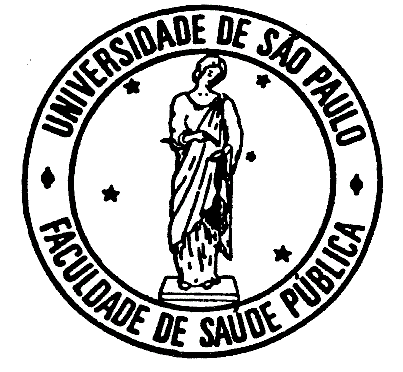 